1.1. Описание услуги1.1. Описание услуги1.1. Описание услуги1.1. Описание услуги1.1. Описание услуги1.1. Описание услуги1.1. Описание услуги1.1. Описание услуги1.1. Описание услугиУслуга обеспечивает пользователей Заказчика возможностью использовать ресурсы систем обработки и хранения данных, серверные мощности, а также возможности системного ПО защищенного корпоративного облака для обеспечения работы корпоративных информационных систем.В рамках предоставления услуги Исполнитель организует выделение необходимых ресурсов мощностей системного ландшафта и их поддержку.Услуга обеспечивает пользователей Заказчика возможностью использовать ресурсы систем обработки и хранения данных, серверные мощности, а также возможности системного ПО защищенного корпоративного облака для обеспечения работы корпоративных информационных систем.В рамках предоставления услуги Исполнитель организует выделение необходимых ресурсов мощностей системного ландшафта и их поддержку.Услуга обеспечивает пользователей Заказчика возможностью использовать ресурсы систем обработки и хранения данных, серверные мощности, а также возможности системного ПО защищенного корпоративного облака для обеспечения работы корпоративных информационных систем.В рамках предоставления услуги Исполнитель организует выделение необходимых ресурсов мощностей системного ландшафта и их поддержку.Услуга обеспечивает пользователей Заказчика возможностью использовать ресурсы систем обработки и хранения данных, серверные мощности, а также возможности системного ПО защищенного корпоративного облака для обеспечения работы корпоративных информационных систем.В рамках предоставления услуги Исполнитель организует выделение необходимых ресурсов мощностей системного ландшафта и их поддержку.Услуга обеспечивает пользователей Заказчика возможностью использовать ресурсы систем обработки и хранения данных, серверные мощности, а также возможности системного ПО защищенного корпоративного облака для обеспечения работы корпоративных информационных систем.В рамках предоставления услуги Исполнитель организует выделение необходимых ресурсов мощностей системного ландшафта и их поддержку.Услуга обеспечивает пользователей Заказчика возможностью использовать ресурсы систем обработки и хранения данных, серверные мощности, а также возможности системного ПО защищенного корпоративного облака для обеспечения работы корпоративных информационных систем.В рамках предоставления услуги Исполнитель организует выделение необходимых ресурсов мощностей системного ландшафта и их поддержку.Услуга обеспечивает пользователей Заказчика возможностью использовать ресурсы систем обработки и хранения данных, серверные мощности, а также возможности системного ПО защищенного корпоративного облака для обеспечения работы корпоративных информационных систем.В рамках предоставления услуги Исполнитель организует выделение необходимых ресурсов мощностей системного ландшафта и их поддержку.Услуга обеспечивает пользователей Заказчика возможностью использовать ресурсы систем обработки и хранения данных, серверные мощности, а также возможности системного ПО защищенного корпоративного облака для обеспечения работы корпоративных информационных систем.В рамках предоставления услуги Исполнитель организует выделение необходимых ресурсов мощностей системного ландшафта и их поддержку.Услуга обеспечивает пользователей Заказчика возможностью использовать ресурсы систем обработки и хранения данных, серверные мощности, а также возможности системного ПО защищенного корпоративного облака для обеспечения работы корпоративных информационных систем.В рамках предоставления услуги Исполнитель организует выделение необходимых ресурсов мощностей системного ландшафта и их поддержку.1.2. Способ подключения к ИТ-системе (если необходимо и в зависимости от технической возможности организации)1.2. Способ подключения к ИТ-системе (если необходимо и в зависимости от технической возможности организации)1.2. Способ подключения к ИТ-системе (если необходимо и в зависимости от технической возможности организации)1.2. Способ подключения к ИТ-системе (если необходимо и в зависимости от технической возможности организации)1.2. Способ подключения к ИТ-системе (если необходимо и в зависимости от технической возможности организации)1.2. Способ подключения к ИТ-системе (если необходимо и в зависимости от технической возможности организации)1.2. Способ подключения к ИТ-системе (если необходимо и в зависимости от технической возможности организации)1.2. Способ подключения к ИТ-системе (если необходимо и в зависимости от технической возможности организации)1.2. Способ подключения к ИТ-системе (если необходимо и в зависимости от технической возможности организации)Ярлык на Портале терминальных приложенийПрямая ссылка на Web-ресурс из КСПДПрямая ссылка на Web-ресурс из Интернет (требуется СКЗИ на АРМ / не требуется)«Толстый клиент» на АРМ пользователя (требуется СКЗИ на АРМ / не требуется)Другой способ: в зависимости от типа ИС и согласования ИБ может предоставляться доступ из сети ИнтернетЯрлык на Портале терминальных приложенийПрямая ссылка на Web-ресурс из КСПДПрямая ссылка на Web-ресурс из Интернет (требуется СКЗИ на АРМ / не требуется)«Толстый клиент» на АРМ пользователя (требуется СКЗИ на АРМ / не требуется)Другой способ: в зависимости от типа ИС и согласования ИБ может предоставляться доступ из сети ИнтернетЯрлык на Портале терминальных приложенийПрямая ссылка на Web-ресурс из КСПДПрямая ссылка на Web-ресурс из Интернет (требуется СКЗИ на АРМ / не требуется)«Толстый клиент» на АРМ пользователя (требуется СКЗИ на АРМ / не требуется)Другой способ: в зависимости от типа ИС и согласования ИБ может предоставляться доступ из сети ИнтернетЯрлык на Портале терминальных приложенийПрямая ссылка на Web-ресурс из КСПДПрямая ссылка на Web-ресурс из Интернет (требуется СКЗИ на АРМ / не требуется)«Толстый клиент» на АРМ пользователя (требуется СКЗИ на АРМ / не требуется)Другой способ: в зависимости от типа ИС и согласования ИБ может предоставляться доступ из сети ИнтернетЯрлык на Портале терминальных приложенийПрямая ссылка на Web-ресурс из КСПДПрямая ссылка на Web-ресурс из Интернет (требуется СКЗИ на АРМ / не требуется)«Толстый клиент» на АРМ пользователя (требуется СКЗИ на АРМ / не требуется)Другой способ: в зависимости от типа ИС и согласования ИБ может предоставляться доступ из сети ИнтернетЯрлык на Портале терминальных приложенийПрямая ссылка на Web-ресурс из КСПДПрямая ссылка на Web-ресурс из Интернет (требуется СКЗИ на АРМ / не требуется)«Толстый клиент» на АРМ пользователя (требуется СКЗИ на АРМ / не требуется)Другой способ: в зависимости от типа ИС и согласования ИБ может предоставляться доступ из сети ИнтернетЯрлык на Портале терминальных приложенийПрямая ссылка на Web-ресурс из КСПДПрямая ссылка на Web-ресурс из Интернет (требуется СКЗИ на АРМ / не требуется)«Толстый клиент» на АРМ пользователя (требуется СКЗИ на АРМ / не требуется)Другой способ: в зависимости от типа ИС и согласования ИБ может предоставляться доступ из сети ИнтернетЯрлык на Портале терминальных приложенийПрямая ссылка на Web-ресурс из КСПДПрямая ссылка на Web-ресурс из Интернет (требуется СКЗИ на АРМ / не требуется)«Толстый клиент» на АРМ пользователя (требуется СКЗИ на АРМ / не требуется)Другой способ: в зависимости от типа ИС и согласования ИБ может предоставляться доступ из сети ИнтернетЯрлык на Портале терминальных приложенийПрямая ссылка на Web-ресурс из КСПДПрямая ссылка на Web-ресурс из Интернет (требуется СКЗИ на АРМ / не требуется)«Толстый клиент» на АРМ пользователя (требуется СКЗИ на АРМ / не требуется)Другой способ: в зависимости от типа ИС и согласования ИБ может предоставляться доступ из сети Интернет1.3. Группа корпоративных бизнес-процессов / сценариев, поддерживаемых в рамках услуги   1.3. Группа корпоративных бизнес-процессов / сценариев, поддерживаемых в рамках услуги   1.3. Группа корпоративных бизнес-процессов / сценариев, поддерживаемых в рамках услуги   1.3. Группа корпоративных бизнес-процессов / сценариев, поддерживаемых в рамках услуги   1.3. Группа корпоративных бизнес-процессов / сценариев, поддерживаемых в рамках услуги   1.3. Группа корпоративных бизнес-процессов / сценариев, поддерживаемых в рамках услуги   1.3. Группа корпоративных бизнес-процессов / сценариев, поддерживаемых в рамках услуги   1.3. Группа корпоративных бизнес-процессов / сценариев, поддерживаемых в рамках услуги   1.3. Группа корпоративных бизнес-процессов / сценариев, поддерживаемых в рамках услуги    Для данной услуги не применяется Для данной услуги не применяется Для данной услуги не применяется Для данной услуги не применяется Для данной услуги не применяется Для данной услуги не применяется Для данной услуги не применяется Для данной услуги не применяется Для данной услуги не применяется1.4. Интеграция с корпоративными ИТ-системами1.4. Интеграция с корпоративными ИТ-системами1.4. Интеграция с корпоративными ИТ-системами1.4. Интеграция с корпоративными ИТ-системами1.4. Интеграция с корпоративными ИТ-системами1.4. Интеграция с корпоративными ИТ-системами1.4. Интеграция с корпоративными ИТ-системами1.4. Интеграция с корпоративными ИТ-системами1.4. Интеграция с корпоративными ИТ-системамиИТ-системаГруппа процессовГруппа процессовГруппа процессовГруппа процессовГруппа процессовГруппа процессовГруппа процессовДля данной услуги не применяетсяДля данной услуги не применяетсяДля данной услуги не применяетсяДля данной услуги не применяетсяДля данной услуги не применяетсяДля данной услуги не применяетсяДля данной услуги не применяется1.5. Интеграция с внешними ИТ-системами1.5. Интеграция с внешними ИТ-системами1.5. Интеграция с внешними ИТ-системами1.5. Интеграция с внешними ИТ-системами1.5. Интеграция с внешними ИТ-системами1.5. Интеграция с внешними ИТ-системами1.5. Интеграция с внешними ИТ-системами1.5. Интеграция с внешними ИТ-системами1.5. Интеграция с внешними ИТ-системамиИТ-системаГруппа процессовГруппа процессовГруппа процессовГруппа процессовГруппа процессовГруппа процессовГруппа процессов Для данной услуги не применяется Для данной услуги не применяется Для данной услуги не применяется Для данной услуги не применяется Для данной услуги не применяется Для данной услуги не применяется Для данной услуги не применяется1.6. Состав услуги1.6. Состав услуги1.6. Состав услуги1.6. Состав услуги1.6. Состав услуги1.6. Состав услуги1.6. Состав услуги1.6. Состав услуги1.6. Состав услугиЦентр поддержки пользователей - Прием, обработка, регистрация и маршрутизация поступающих обращений от пользователей. - Прием, обработка, регистрация и маршрутизация поступающих обращений от пользователей. - Прием, обработка, регистрация и маршрутизация поступающих обращений от пользователей. - Прием, обработка, регистрация и маршрутизация поступающих обращений от пользователей. - Прием, обработка, регистрация и маршрутизация поступающих обращений от пользователей. - Прием, обработка, регистрация и маршрутизация поступающих обращений от пользователей. - Прием, обработка, регистрация и маршрутизация поступающих обращений от пользователей.Функциональная поддержкаДля данной услуги не применяетсяДля данной услуги не применяетсяДля данной услуги не применяетсяДля данной услуги не применяетсяДля данной услуги не применяетсяДля данной услуги не применяетсяДля данной услуги не применяетсяПоддержка интеграционных процессовДля данной услуги не применяетсяДля данной услуги не применяетсяДля данной услуги не применяетсяДля данной услуги не применяетсяДля данной услуги не применяетсяДля данной услуги не применяетсяДля данной услуги не применяетсяИТ-инфраструктураОбеспечивается работоспособность и поддержка следующих элементов ИТ-инфраструктуры:• Поддержка функционирования операционных и информационных систем, необходимых для инфраструктуры системного ландшафта, включая:- системы виртуализации- системы управления- системы резервного копирования- системы мониторинга • Поддержка серверов баз данных, включая:MSSQLOracle DatabasePostgreSQLВ рамках предоставления услуги Исполнитель осуществляет выполнение следующего перечня основных операций и работ:• Устранение возникающих инцидентов и проблем.• Осуществление работ, связанных с обеспечением непрерывности и восстановлением исходного состояния, элементов ИТ-инфраструктуры системного ландшафта в случае отказов и поломок. • Подготовка расписания и выполнение регламентных работ, связанных с обслуживанием элементов ИТ-инфраструктуры системного ландшафта.• Выполнение комплекса работ, связанных с установкой обновлений, выпускаемых производителями программного и аппаратного обеспечения.• Осуществление мониторинга доступности для своевременного предотвращения и решения инцидентов;• Осуществление антивирусной защиты, анализа защищенности информации и защиты от НСДОбеспечивается работоспособность и поддержка следующих элементов ИТ-инфраструктуры:• Поддержка функционирования операционных и информационных систем, необходимых для инфраструктуры системного ландшафта, включая:- системы виртуализации- системы управления- системы резервного копирования- системы мониторинга • Поддержка серверов баз данных, включая:MSSQLOracle DatabasePostgreSQLВ рамках предоставления услуги Исполнитель осуществляет выполнение следующего перечня основных операций и работ:• Устранение возникающих инцидентов и проблем.• Осуществление работ, связанных с обеспечением непрерывности и восстановлением исходного состояния, элементов ИТ-инфраструктуры системного ландшафта в случае отказов и поломок. • Подготовка расписания и выполнение регламентных работ, связанных с обслуживанием элементов ИТ-инфраструктуры системного ландшафта.• Выполнение комплекса работ, связанных с установкой обновлений, выпускаемых производителями программного и аппаратного обеспечения.• Осуществление мониторинга доступности для своевременного предотвращения и решения инцидентов;• Осуществление антивирусной защиты, анализа защищенности информации и защиты от НСДОбеспечивается работоспособность и поддержка следующих элементов ИТ-инфраструктуры:• Поддержка функционирования операционных и информационных систем, необходимых для инфраструктуры системного ландшафта, включая:- системы виртуализации- системы управления- системы резервного копирования- системы мониторинга • Поддержка серверов баз данных, включая:MSSQLOracle DatabasePostgreSQLВ рамках предоставления услуги Исполнитель осуществляет выполнение следующего перечня основных операций и работ:• Устранение возникающих инцидентов и проблем.• Осуществление работ, связанных с обеспечением непрерывности и восстановлением исходного состояния, элементов ИТ-инфраструктуры системного ландшафта в случае отказов и поломок. • Подготовка расписания и выполнение регламентных работ, связанных с обслуживанием элементов ИТ-инфраструктуры системного ландшафта.• Выполнение комплекса работ, связанных с установкой обновлений, выпускаемых производителями программного и аппаратного обеспечения.• Осуществление мониторинга доступности для своевременного предотвращения и решения инцидентов;• Осуществление антивирусной защиты, анализа защищенности информации и защиты от НСДОбеспечивается работоспособность и поддержка следующих элементов ИТ-инфраструктуры:• Поддержка функционирования операционных и информационных систем, необходимых для инфраструктуры системного ландшафта, включая:- системы виртуализации- системы управления- системы резервного копирования- системы мониторинга • Поддержка серверов баз данных, включая:MSSQLOracle DatabasePostgreSQLВ рамках предоставления услуги Исполнитель осуществляет выполнение следующего перечня основных операций и работ:• Устранение возникающих инцидентов и проблем.• Осуществление работ, связанных с обеспечением непрерывности и восстановлением исходного состояния, элементов ИТ-инфраструктуры системного ландшафта в случае отказов и поломок. • Подготовка расписания и выполнение регламентных работ, связанных с обслуживанием элементов ИТ-инфраструктуры системного ландшафта.• Выполнение комплекса работ, связанных с установкой обновлений, выпускаемых производителями программного и аппаратного обеспечения.• Осуществление мониторинга доступности для своевременного предотвращения и решения инцидентов;• Осуществление антивирусной защиты, анализа защищенности информации и защиты от НСДОбеспечивается работоспособность и поддержка следующих элементов ИТ-инфраструктуры:• Поддержка функционирования операционных и информационных систем, необходимых для инфраструктуры системного ландшафта, включая:- системы виртуализации- системы управления- системы резервного копирования- системы мониторинга • Поддержка серверов баз данных, включая:MSSQLOracle DatabasePostgreSQLВ рамках предоставления услуги Исполнитель осуществляет выполнение следующего перечня основных операций и работ:• Устранение возникающих инцидентов и проблем.• Осуществление работ, связанных с обеспечением непрерывности и восстановлением исходного состояния, элементов ИТ-инфраструктуры системного ландшафта в случае отказов и поломок. • Подготовка расписания и выполнение регламентных работ, связанных с обслуживанием элементов ИТ-инфраструктуры системного ландшафта.• Выполнение комплекса работ, связанных с установкой обновлений, выпускаемых производителями программного и аппаратного обеспечения.• Осуществление мониторинга доступности для своевременного предотвращения и решения инцидентов;• Осуществление антивирусной защиты, анализа защищенности информации и защиты от НСДОбеспечивается работоспособность и поддержка следующих элементов ИТ-инфраструктуры:• Поддержка функционирования операционных и информационных систем, необходимых для инфраструктуры системного ландшафта, включая:- системы виртуализации- системы управления- системы резервного копирования- системы мониторинга • Поддержка серверов баз данных, включая:MSSQLOracle DatabasePostgreSQLВ рамках предоставления услуги Исполнитель осуществляет выполнение следующего перечня основных операций и работ:• Устранение возникающих инцидентов и проблем.• Осуществление работ, связанных с обеспечением непрерывности и восстановлением исходного состояния, элементов ИТ-инфраструктуры системного ландшафта в случае отказов и поломок. • Подготовка расписания и выполнение регламентных работ, связанных с обслуживанием элементов ИТ-инфраструктуры системного ландшафта.• Выполнение комплекса работ, связанных с установкой обновлений, выпускаемых производителями программного и аппаратного обеспечения.• Осуществление мониторинга доступности для своевременного предотвращения и решения инцидентов;• Осуществление антивирусной защиты, анализа защищенности информации и защиты от НСДОбеспечивается работоспособность и поддержка следующих элементов ИТ-инфраструктуры:• Поддержка функционирования операционных и информационных систем, необходимых для инфраструктуры системного ландшафта, включая:- системы виртуализации- системы управления- системы резервного копирования- системы мониторинга • Поддержка серверов баз данных, включая:MSSQLOracle DatabasePostgreSQLВ рамках предоставления услуги Исполнитель осуществляет выполнение следующего перечня основных операций и работ:• Устранение возникающих инцидентов и проблем.• Осуществление работ, связанных с обеспечением непрерывности и восстановлением исходного состояния, элементов ИТ-инфраструктуры системного ландшафта в случае отказов и поломок. • Подготовка расписания и выполнение регламентных работ, связанных с обслуживанием элементов ИТ-инфраструктуры системного ландшафта.• Выполнение комплекса работ, связанных с установкой обновлений, выпускаемых производителями программного и аппаратного обеспечения.• Осуществление мониторинга доступности для своевременного предотвращения и решения инцидентов;• Осуществление антивирусной защиты, анализа защищенности информации и защиты от НСДМодификация ИТ-системыДля данной услуги не применяетсяДля данной услуги не применяетсяДля данной услуги не применяетсяДля данной услуги не применяетсяДля данной услуги не применяетсяДля данной услуги не применяетсяДля данной услуги не применяется1.7. Наименование и место хранения пользовательской документации:1.7. Наименование и место хранения пользовательской документации:1.7. Наименование и место хранения пользовательской документации:1.7. Наименование и место хранения пользовательской документации:1.7. Наименование и место хранения пользовательской документации:1.7. Наименование и место хранения пользовательской документации:1.7. Наименование и место хранения пользовательской документации:1.7. Наименование и место хранения пользовательской документации:1.7. Наименование и место хранения пользовательской документации:ИТ-системаДля данной услуги не применяетсяДля данной услуги не применяетсяДля данной услуги не применяетсяДля данной услуги не применяетсяДля данной услуги не применяетсяДля данной услуги не применяетсяДля данной услуги не применяетсяПортал Госкорпорации «Росатом»Для данной услуги не применяетсяДля данной услуги не применяетсяДля данной услуги не применяетсяДля данной услуги не применяетсяДля данной услуги не применяетсяДля данной услуги не применяетсяДля данной услуги не применяетсяИное местоДля данной услуги не применяетсяДля данной услуги не применяетсяДля данной услуги не применяетсяДля данной услуги не применяетсяДля данной услуги не применяетсяДля данной услуги не применяетсяДля данной услуги не применяетсяИное местоДля данной услуги не применяетсяДля данной услуги не применяетсяДля данной услуги не применяетсяДля данной услуги не применяетсяДля данной услуги не применяетсяДля данной услуги не применяетсяДля данной услуги не применяетсяИное местоДля данной услуги не применяетсяДля данной услуги не применяетсяДля данной услуги не применяетсяДля данной услуги не применяетсяДля данной услуги не применяетсяДля данной услуги не применяетсяДля данной услуги не применяется1.8. Ограничения по оказанию услуги1.8. Ограничения по оказанию услуги1.8. Ограничения по оказанию услуги1.8. Ограничения по оказанию услуги1.8. Ограничения по оказанию услуги1.8. Ограничения по оказанию услуги1.8. Ограничения по оказанию услуги1.8. Ограничения по оказанию услуги1.8. Ограничения по оказанию услугиДля данной услуги не применяетсяДля данной услуги не применяетсяДля данной услуги не применяетсяДля данной услуги не применяетсяДля данной услуги не применяетсяДля данной услуги не применяетсяДля данной услуги не применяетсяДля данной услуги не применяетсяДля данной услуги не применяется1.9. Норматив на поддержку1.9. Норматив на поддержку1.9. Норматив на поддержку1.9. Норматив на поддержку1.9. Норматив на поддержку1.9. Норматив на поддержку1.9. Норматив на поддержку1.9. Норматив на поддержку1.9. Норматив на поддержкуПодразделениеПредельное значение трудозатрат на поддержку 1 единицы объемного показателя по услуге (чел.мес.)Предельное значение трудозатрат на поддержку 1 единицы объемного показателя по услуге (чел.мес.)Предельное значение трудозатрат на поддержку 1 единицы объемного показателя по услуге (чел.мес.)Предельное значение трудозатрат на поддержку 1 единицы объемного показателя по услуге (чел.мес.)Предельное значение трудозатрат на поддержку 1 единицы объемного показателя по услуге (чел.мес.)Предельное значение трудозатрат на поддержку 1 единицы объемного показателя по услуге (чел.мес.)Предельное значение трудозатрат на поддержку 1 единицы объемного показателя по услуге (чел.мес.)Функциональная поддержка Для данной услуги не применяется Для данной услуги не применяется Для данной услуги не применяется Для данной услуги не применяется Для данной услуги не применяется Для данной услуги не применяется Для данной услуги не применяетсяПоддержка интеграционных процессов Для данной услуги не применяется Для данной услуги не применяется Для данной услуги не применяется Для данной услуги не применяется Для данной услуги не применяется Для данной услуги не применяется Для данной услуги не применяетсяИТ-инфраструктураСостав вида услугиСостав вида услугиСостав вида услугиСостав вида услугиЕдиница измерениянорматив, ПРМнорматив, ПРМИТ-инфраструктураПоддержка серверных операционных систем MicrosoftПоддержка серверных операционных систем MicrosoftПоддержка серверных операционных систем MicrosoftПоддержка серверных операционных систем Microsoftсервер0,0333333330,033333333ИТ-инфраструктураСопровождение операционных систем семейства  Linux/Unix Сопровождение операционных систем семейства  Linux/Unix Сопровождение операционных систем семейства  Linux/Unix Сопровождение операционных систем семейства  Linux/Unix сервер0,0333333330,033333333ИТ-инфраструктураСопровождение систем высокой доступности на базе операционных систем семейства Linux/Unix (кластерные системы) в рамках технических характеристик, заявленных производителемСопровождение систем высокой доступности на базе операционных систем семейства Linux/Unix (кластерные системы) в рамках технических характеристик, заявленных производителемСопровождение систем высокой доступности на базе операционных систем семейства Linux/Unix (кластерные системы) в рамках технических характеристик, заявленных производителемСопровождение систем высокой доступности на базе операционных систем семейства Linux/Unix (кластерные системы) в рамках технических характеристик, заявленных производителемСистема кластеризации0,0500000000,050000000ИТ-инфраструктураСопровождение систем виртуализации на платформах Linux/Unix, являющихся частью системного программного обеспечения или неотъемлемой частью инфраструктуры в рамках технических характеристик, заявленных производителемСопровождение систем виртуализации на платформах Linux/Unix, являющихся частью системного программного обеспечения или неотъемлемой частью инфраструктуры в рамках технических характеристик, заявленных производителемСопровождение систем виртуализации на платформах Linux/Unix, являющихся частью системного программного обеспечения или неотъемлемой частью инфраструктуры в рамках технических характеристик, заявленных производителемСопровождение систем виртуализации на платформах Linux/Unix, являющихся частью системного программного обеспечения или неотъемлемой частью инфраструктуры в рамках технических характеристик, заявленных производителемСервер0,0333333330,033333333ИТ-инфраструктураПоддержка СУБД Microsoft SQL для стендов разработки и тестированияПоддержка СУБД Microsoft SQL для стендов разработки и тестированияПоддержка СУБД Microsoft SQL для стендов разработки и тестированияПоддержка СУБД Microsoft SQL для стендов разработки и тестированияСервер0,0301485810,030148581ИТ-инфраструктураПоддержка СУБД Microsoft SQL в производственном ландшафте  Поддержка СУБД Microsoft SQL в производственном ландшафте  Поддержка СУБД Microsoft SQL в производственном ландшафте  Поддержка СУБД Microsoft SQL в производственном ландшафте  Сервер0,0554451910,055445191ИТ-инфраструктураПоддержка СУБД Microsoft SQL в кластеризованном исполненииПоддержка СУБД Microsoft SQL в кластеризованном исполненииПоддержка СУБД Microsoft SQL в кластеризованном исполненииПоддержка СУБД Microsoft SQL в кластеризованном исполненииСервер0,1064941300,106494130ИТ-инфраструктураПоддержка СУБД Oracle для сред разработки и тестированияПоддержка СУБД Oracle для сред разработки и тестированияПоддержка СУБД Oracle для сред разработки и тестированияПоддержка СУБД Oracle для сред разработки и тестированияСервер0,0301485810,030148581ИТ-инфраструктураПоддержка СУБД Oracle в производственном ландшафтеПоддержка СУБД Oracle в производственном ландшафтеПоддержка СУБД Oracle в производственном ландшафтеПоддержка СУБД Oracle в производственном ландшафтеСервер0,0554451910,055445191ИТ-инфраструктураПоддержка СУБД Oracle в отказоустойчивой конфигурацииПоддержка СУБД Oracle в отказоустойчивой конфигурацииПоддержка СУБД Oracle в отказоустойчивой конфигурацииПоддержка СУБД Oracle в отказоустойчивой конфигурацииСервер0,1064941300,106494130ИТ-инфраструктураПоддержка СУБД PostgreSQL для стендов разработки и тестированияПоддержка СУБД PostgreSQL для стендов разработки и тестированияПоддержка СУБД PostgreSQL для стендов разработки и тестированияПоддержка СУБД PostgreSQL для стендов разработки и тестированияСервер0,0301485810,030148581ИТ-инфраструктураПоддержка СУБД PostgreSQL в производственном ландшафте  Поддержка СУБД PostgreSQL в производственном ландшафте  Поддержка СУБД PostgreSQL в производственном ландшафте  Поддержка СУБД PostgreSQL в производственном ландшафте  Сервер0,0554451910,055445191ИТ-инфраструктураПоддержка СУБД PostgreSQL в кластеризованном исполнении PatroniПоддержка СУБД PostgreSQL в кластеризованном исполнении PatroniПоддержка СУБД PostgreSQL в кластеризованном исполнении PatroniПоддержка СУБД PostgreSQL в кластеризованном исполнении PatroniСервер0,1064941300,106494130ИТ-инфраструктураПоддержка функционирования системы контроля (анализа) защищенности информацииПоддержка функционирования системы контроля (анализа) защищенности информацииПоддержка функционирования системы контроля (анализа) защищенности информацииПоддержка функционирования системы контроля (анализа) защищенности информацииУзел сети0,0005070990,000507099ИТ-инфраструктураПоддержка функционирования подсистемы антивирусной защитыПоддержка функционирования подсистемы антивирусной защитыПоддержка функционирования подсистемы антивирусной защитыПоддержка функционирования подсистемы антивирусной защитыСервер0,0012428970,001242897ИТ-инфраструктураПоддержка функционирования средств защиты информации от несанкционированного доступаПоддержка функционирования средств защиты информации от несанкционированного доступаПоддержка функционирования средств защиты информации от несанкционированного доступаПоддержка функционирования средств защиты информации от несанкционированного доступаСервер0,0035641550,003564155ИТ-инфраструктураПоддержка функционирования систем резервного копирования данныхПоддержка функционирования систем резервного копирования данныхПоддержка функционирования систем резервного копирования данныхПоддержка функционирования систем резервного копирования данныхСервер, подключенный к СРК0,0055126260,005512626ИТ-инфраструктураСбор, анализ событий ИБ и выявление инцидентов ИБ в Системе Сбор, анализ событий ИБ и выявление инцидентов ИБ в Системе Сбор, анализ событий ИБ и выявление инцидентов ИБ в Системе Сбор, анализ событий ИБ и выявление инцидентов ИБ в Системе 10 000 событий ИБ0,0000193500,000019350ИТ-инфраструктураМониторинг состояния СистемыМониторинг состояния СистемыМониторинг состояния СистемыМониторинг состояния СистемыСистема0,0173611110,017361111ИТ-инфраструктураИТ-инфраструктура1.10. Дополнительные параметры оказания услуги1.10. Дополнительные параметры оказания услуги1.10. Дополнительные параметры оказания услуги1.10. Дополнительные параметры оказания услуги1.10. Дополнительные параметры оказания услуги1.10. Дополнительные параметры оказания услуги1.10. Дополнительные параметры оказания услуги1.10. Дополнительные параметры оказания услуги1.10. Дополнительные параметры оказания услуги1.10.1. Допустимый простой ИТ-ресурса в течении года, часов1.10.2. Срок хранения данных резервного копирования (в календарных днях)30 дней30 дней30 дней30 дней30 дней30 дней30 дней1.10.3. Целевая точка восстановления ИТ-ресурса (RPO) (в рабочих часах)Согласно техническому решению на размещаемую ИССогласно техническому решению на размещаемую ИССогласно техническому решению на размещаемую ИССогласно техническому решению на размещаемую ИССогласно техническому решению на размещаемую ИССогласно техническому решению на размещаемую ИССогласно техническому решению на размещаемую ИС1.10.4. Целевое время восстановления ИТ-ресурса (RTO) (в рабочих часах)Согласно техническому решению на размещаемую ИССогласно техническому решению на размещаемую ИССогласно техническому решению на размещаемую ИССогласно техническому решению на размещаемую ИССогласно техническому решению на размещаемую ИССогласно техническому решению на размещаемую ИССогласно техническому решению на размещаемую ИС1.10.5. Обеспечение катастрофоустойчивости ИТ-ресурсаНа аппаратном уровне системного ландшафтаНа аппаратном уровне системного ландшафтаНа аппаратном уровне системного ландшафтаНа аппаратном уровне системного ландшафтаНа аппаратном уровне системного ландшафтаНа аппаратном уровне системного ландшафтаНа аппаратном уровне системного ландшафта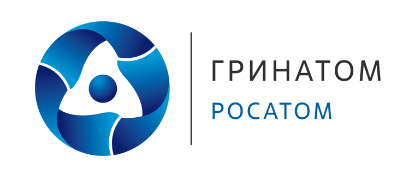 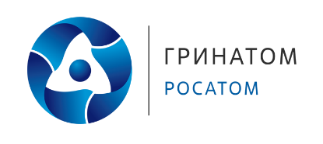 